Auftrag zur Entsorgung von Röntgenchemikalien Fax: 0 89 / 89 26 33-32Bitte veranlassen Sie die Entsorgung folgender Materialien wie folgt: (bitte ausfüllen)Röntgenentwickler: 		ca.   _____   Liter		für 	0,65€ pro kgRöntgenfixierer: 		ca.   _____	Liter		für 	0,65€ pro kgRöntgenfilme belichtet, Bleifolien:	ca.   _____    kg		kostenlosBehälter 30L schwarz			  6,90€ pro Kanister LieferungSpritzenabwurfbehälter 2,1L weiß/rot	  3,50€ pro Kanister LieferungSpritzen und Kanülen	ca.   _____ 	kg		für	30,00€ pro 30L KanisterAmalgamreste 		 ca. ______   kg		für	2,90 pro kgEntsorgung Altkanister:	_________	Stück		für 	1,90 pro kgLieferung neue Kanister:	Kanister kostenlos, Berechnung VersandZusätzliche Kosten:Übernahmeschein je Abfallart:		17,00€ Anfahrt 					75,00€Analyse					12,00€(die Preise sind Nettopreise)Bitte tragen Sie die Öffnungszeiten ein:				vormittags:				nachmittags:Montag:Dienstag:Mittwoch:Donnerstag:Freitag:Örtliche Gegebenheiten: Mit dem LKW gut erreichbar: ja 		nein 	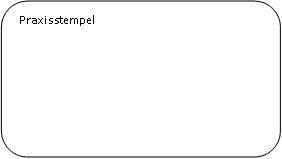 Bemerkung:Ansprechpartner:Tel.:Fax: